我が国は、諸外国に例をみないスピードで高齢化が進行しています。６５歳以上の人口は、現在３，０００万人を超えており（国民の約４人に１人）、２０４２年の約３，９００万人でピークを迎え、その後も、７５歳以上の人口割合は増加し続けることが予想されています。団塊の世代が７５歳以上となる２０２５年を目途に、重度な要介護状態となっても住み慣れた地域で自分らしい暮らしを人生の最後まで続けることができるよう、住まい・医療・介護・予防・生活支援が一体的に提供される地域包括ケアシステムの構築が社会システムとして構想されています。こうした中、各自治体、医療・介護関係事業者においても、地域の特性・実情に応じた地域包括ケアシステム構築に向けた事業の展開が進められていますが、これを具体的にどう進めて行くかについては、現在の課題です。静岡県立大学医療経営研究センターでは、静岡の特性に応じた地域包括ケアシステムの在り方や構築について、平成２４年度より研究に着手しております。このたびは、県内自治体をはじめとする地域包括ケアシステムにご関心のある方々に向けた初段の講座を企画いたしましたので、ご案内申し上げます。静岡県立大学地域経営研究センター　住所： 〒422-8526　静岡市駿河区谷田52-1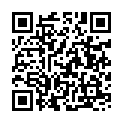   TEL：054-264-5400　FAX：054-264-5402 / E-mail：crms@u-shizuoka-ken.ac.jpホームページ⇒http://crms.u-shizuoka-ken.ac.jp/社会人学習講座の最新情報・詳細は地域経営研究センターホームページをご覧ください地域経営研究センター　社会人学習講座　事務局　宛私は、「静岡県立大学大学院社会人学習講座」で開講される次の科目の受講を申し込みます。受講申込科目　申込受講者情報以下項目にご記入・ご入力いただき、下記受付へメール・FAX・郵便などで送付してください。メール・FAXにて返信いたします。申込後１週間たっても返信がない場合は、お手数ですが地域経営研究センターまでお問合せください。※印の付いた箇所は、講師が講義内容を準備する際の参考とさせていただくためですので、ご記入は任意です。受講申し込み理由など（別紙可）※　記入日：　平成　　　年　　　月　　　日＜　問合せ・申込書　受付　＞静岡県立大学　地域経営研究センター住所：〒422-8526　静岡市駿河区谷田52-1TEL：054-264-5400　FAX：054-264-5402 ／E-mail：crms@u-shizuoka-ken.ac.jpホームページURL…http://crms.u-shizuoka-ken.ac.jp/　　※ご記入いただいた情報は、静岡県立大学地域経営研究センターにて正確に管理し、本講座もしくは地域経営研究センター事業に関する目的以外の利用はいたしません。また、申込者の同意がある場合及び行政機関などから法令等に基づく要請があった場合を除き、第三者への提供又は開示をいたしません。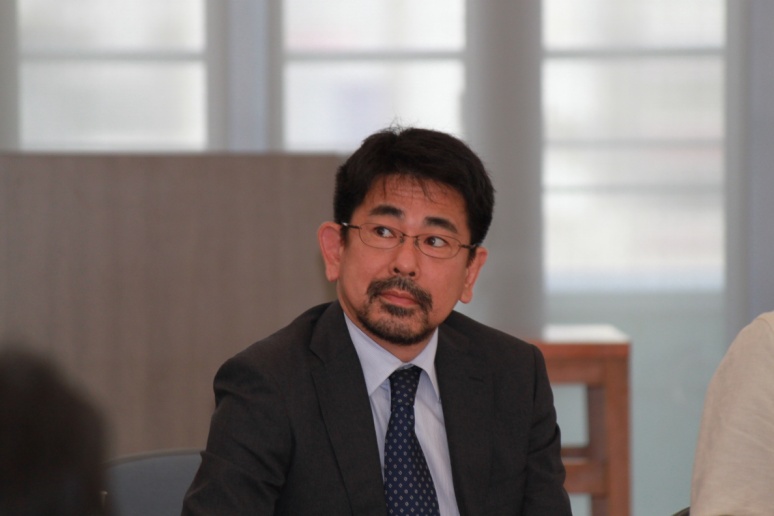 講義スケジュール講義スケジュール講義スケジュール講義スケジュール講義スケジュール講義スケジュール12月18日（木）18：15～19：0018：15～19：00急がれる医療・介護改革の背景について急がれる医療・介護改革の背景について西田12月18日（木）19：00～19：4519：00～19：45ユニバーサルな在宅ケアへの展望ユニバーサルな在宅ケアへの展望藤本12月18日（木）19：45～20：3019：45～20：30地域包括ケアシステム構築とそのマネジメント地域包括ケアシステム構築とそのマネジメント東野講師紹介講師紹介講師紹介講師紹介講師紹介講師紹介西田　在賢（にしだ　ざいけん）静岡県立大学経営情報イノベーション研究科教授大学院附属医療経営研究センター長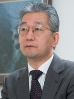 主要研究テーマ：　医療・介護の政策と経営に関する研究、経営情報システムの研究　　西田　在賢（にしだ　ざいけん）静岡県立大学経営情報イノベーション研究科教授大学院附属医療経営研究センター長主要研究テーマ：　医療・介護の政策と経営に関する研究、経営情報システムの研究　　藤本　健太郎（ふじもと　けんたろう）静岡県立大学経営情報イノベーション研究科准教授大学院附属地域経営研究センター副センター長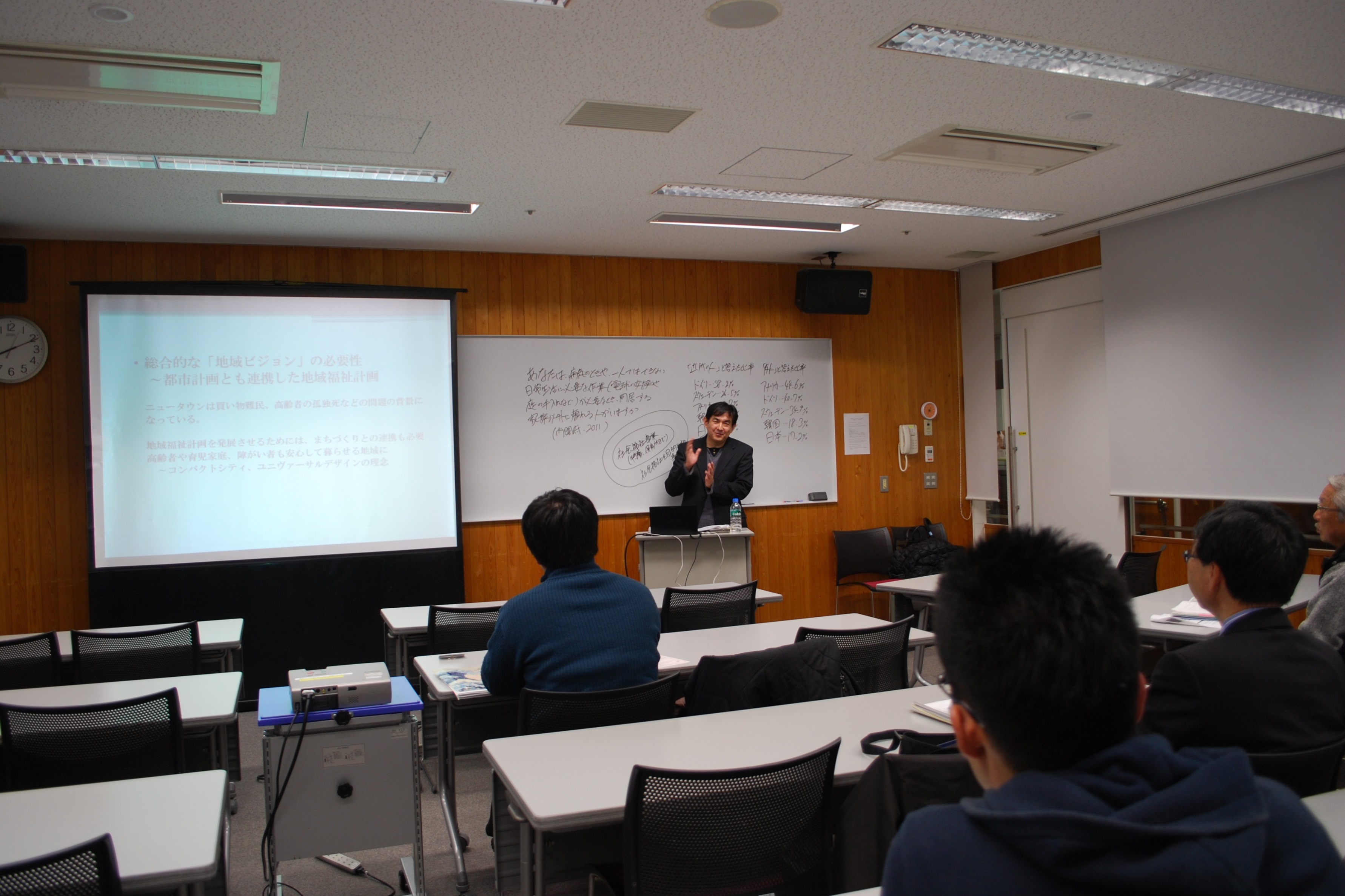 主要研究テーマ：社会保障制度の持続可能性・社会的孤立を防ぐ社会保障政策　藤本　健太郎（ふじもと　けんたろう）静岡県立大学経営情報イノベーション研究科准教授大学院附属地域経営研究センター副センター長主要研究テーマ：社会保障制度の持続可能性・社会的孤立を防ぐ社会保障政策　東野　定律（ひがしの　さだのり）静岡県立大学経営情報イノベーション研究科講師大学院附属医療経営研究センター副センター長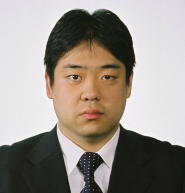 主要研究テーマ：地域包括ケアシステムにおける人材評価シートの開発に関する研究東野　定律（ひがしの　さだのり）静岡県立大学経営情報イノベーション研究科講師大学院附属医療経営研究センター副センター長主要研究テーマ：地域包括ケアシステムにおける人材評価シートの開発に関する研究東野　定律（ひがしの　さだのり）静岡県立大学経営情報イノベーション研究科講師大学院附属医療経営研究センター副センター長主要研究テーマ：地域包括ケアシステムにおける人材評価シートの開発に関する研究会　場浮月ビル4階　医療経営研究センター内スルガ銀行寄付社会人学習講座教室　（静岡市葵区紺屋町11-1）浮月ビル4階　医療経営研究センター内スルガ銀行寄付社会人学習講座教室　（静岡市葵区紺屋町11-1）浮月ビル4階　医療経営研究センター内スルガ銀行寄付社会人学習講座教室　（静岡市葵区紺屋町11-1）浮月ビル4階　医療経営研究センター内スルガ銀行寄付社会人学習講座教室　（静岡市葵区紺屋町11-1）浮月ビル4階　医療経営研究センター内スルガ銀行寄付社会人学習講座教室　（静岡市葵区紺屋町11-1）受講料2,940円2,940円2,940円2,940円2,940円申込締切平成２６年１２月４日（木） ※ 講座申込は定員になり次第締め切らせていただきます。尚、締切を過ぎましても定員に余裕がある場合はお申込みを受付けますのでお問い合わせください。平成２６年１２月４日（木） ※ 講座申込は定員になり次第締め切らせていただきます。尚、締切を過ぎましても定員に余裕がある場合はお申込みを受付けますのでお問い合わせください。平成２６年１２月４日（木） ※ 講座申込は定員になり次第締め切らせていただきます。尚、締切を過ぎましても定員に余裕がある場合はお申込みを受付けますのでお問い合わせください。平成２６年１２月４日（木） ※ 講座申込は定員になり次第締め切らせていただきます。尚、締切を過ぎましても定員に余裕がある場合はお申込みを受付けますのでお問い合わせください。平成２６年１２月４日（木） ※ 講座申込は定員になり次第締め切らせていただきます。尚、締切を過ぎましても定員に余裕がある場合はお申込みを受付けますのでお問い合わせください。お問合せ　　お申込み地域経営研究センターまで。ホームページから申込書をダウンロードできます。本紙裏の受講申込書もご利用可能です。地域経営研究センターまで。ホームページから申込書をダウンロードできます。本紙裏の受講申込書もご利用可能です。地域経営研究センターまで。ホームページから申込書をダウンロードできます。本紙裏の受講申込書もご利用可能です。地域経営研究センターまで。ホームページから申込書をダウンロードできます。本紙裏の受講申込書もご利用可能です。地域経営研究センターまで。ホームページから申込書をダウンロードできます。本紙裏の受講申込書もご利用可能です。会場科目名　申込締切浮月ビル4階　　　　　　社会人学習講座教室　　　　　　2025年に向けた医療・介護事業戦略平成26年12月4日（ ふ り が な ）氏　名（ ふ り が な ）氏　名（　　　　　　　　　　　　　　　　　　　　　　　　）（　　　　　　　　　　　　　　　　　　　　　　　　）性別性別男性□女性□※生年月日※生年月日年　　　月　　　日　　　才資　　料送　付　先住　　　所資　　料送　付　先住　　　所〒　　　－（　自宅　・　勤務先　・　その他　）〒　　　－（　自宅　・　勤務先　・　その他　）〒　　　－（　自宅　・　勤務先　・　その他　）〒　　　－（　自宅　・　勤務先　・　その他　）〒　　　－（　自宅　・　勤務先　・　その他　）〒　　　－（　自宅　・　勤務先　・　その他　）〒　　　－（　自宅　・　勤務先　・　その他　）〒　　　－（　自宅　・　勤務先　・　その他　）T　E　LT　E　LF　A　XF　A　XF　A　X携帯電話携帯電話E-mailｱﾄﾞﾚｽE-mailｱﾄﾞﾚｽE-mailｱﾄﾞﾚｽ連絡先指定連絡先指定ご連絡は通常電子メールで行います。他に連絡先の指定がある場合は以下に○をつけてください。　　　TEL　・　FAX　・　携帯電話　・　その他　（　　　　　　　　　　　　　　　　　　　　　　　　　　　　　　　　　）ご連絡は通常電子メールで行います。他に連絡先の指定がある場合は以下に○をつけてください。　　　TEL　・　FAX　・　携帯電話　・　その他　（　　　　　　　　　　　　　　　　　　　　　　　　　　　　　　　　　）ご連絡は通常電子メールで行います。他に連絡先の指定がある場合は以下に○をつけてください。　　　TEL　・　FAX　・　携帯電話　・　その他　（　　　　　　　　　　　　　　　　　　　　　　　　　　　　　　　　　）ご連絡は通常電子メールで行います。他に連絡先の指定がある場合は以下に○をつけてください。　　　TEL　・　FAX　・　携帯電話　・　その他　（　　　　　　　　　　　　　　　　　　　　　　　　　　　　　　　　　）ご連絡は通常電子メールで行います。他に連絡先の指定がある場合は以下に○をつけてください。　　　TEL　・　FAX　・　携帯電話　・　その他　（　　　　　　　　　　　　　　　　　　　　　　　　　　　　　　　　　）ご連絡は通常電子メールで行います。他に連絡先の指定がある場合は以下に○をつけてください。　　　TEL　・　FAX　・　携帯電話　・　その他　（　　　　　　　　　　　　　　　　　　　　　　　　　　　　　　　　　）ご連絡は通常電子メールで行います。他に連絡先の指定がある場合は以下に○をつけてください。　　　TEL　・　FAX　・　携帯電話　・　その他　（　　　　　　　　　　　　　　　　　　　　　　　　　　　　　　　　　）ご連絡は通常電子メールで行います。他に連絡先の指定がある場合は以下に○をつけてください。　　　TEL　・　FAX　・　携帯電話　・　その他　（　　　　　　　　　　　　　　　　　　　　　　　　　　　　　　　　　）所　属所　属　　　　　　　　　　　　　　　　　　　　　　　　　　　　　　　　　　　　　　　　　　在籍中　　　　　　　　　　　　　　　　　　　　　　　　　　　　　　　　　　　　　　　　　　在籍中　　　　　　　　　　　　　　　　　　　　　　　　　　　　　　　　　　　　　　　　　　在籍中　　　　　　　　　　　　　　　　　　　　　　　　　　　　　　　　　　　　　　　　　　在籍中　　　　　　　　　　　　　　　　　　　　　　　　　　　　　　　　　　　　　　　　　　在籍中　　　　　　　　　　　　　　　　　　　　　　　　　　　　　　　　　　　　　　　　　　在籍中　　　　　　　　　　　　　　　　　　　　　　　　　　　　　　　　　　　　　　　　　　在籍中　　　　　　　　　　　　　　　　　　　　　　　　　　　　　　　　　　　　　　　　　　在籍中年　号年月※最　終　学　歴※最　終　学　歴※最　終　学　歴※最　終　学　歴※最　終　学　歴※最　終　学　歴※最　終　学　歴年　号年月※職　歴※職　歴※職　歴※職　歴※職　歴※職　歴※職　歴